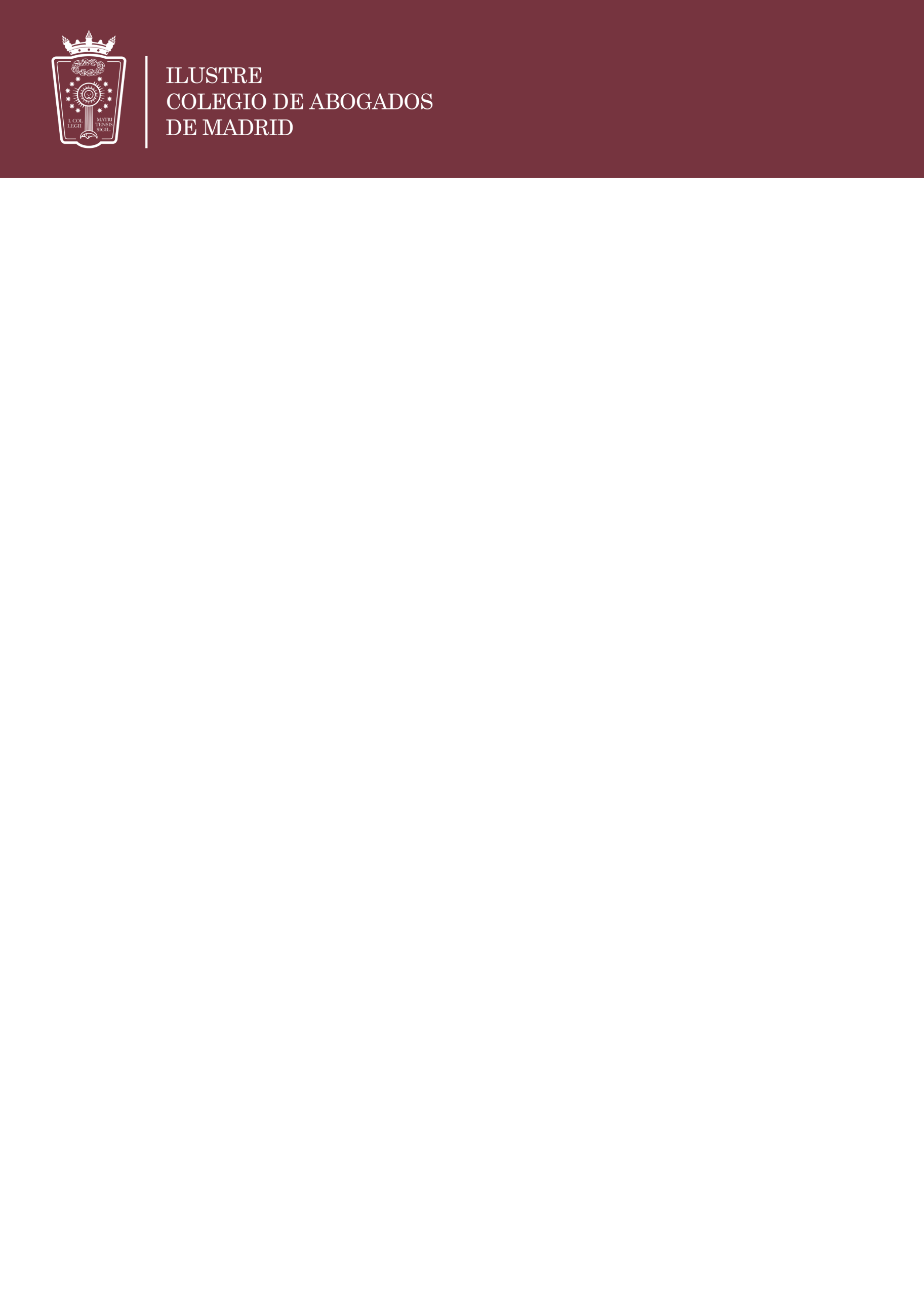 Juristas analizarán este viernes el nuevo marco jurídico de las restricciones tras el estado de alarmaEl acto, organizado por el Colegio de Abogados de Madrid en colaboración con la Asociación de Comunicadores e Informadores Jurídicos, tendrá lugar el viernes a las 12:00 horas y podrá seguirse en directo por el canal del ICAM en YouTubeLos periodistas que deseen realizar preguntas podrán enviarlas antes de las 10:00h del viernes 7 de mayo al correo gabinetedeprensa@icam.esMadrid, 5 de mayo de 2021.- En vísperas del levantamiento del estado de alarma, expertos en derecho Administrativo y Constitucional abordarán este viernes las claves del nuevo marco jurídico para combatir la pandemia del COVID-19. Lo harán en el marco de una jornada organizada por el Colegio de Abogados de Madrid, a través de su sección de Derecho Administrativo, con la colaboración de la Asociación de Comunicadores e Informadores Jurídicos (ACIJUR). El objetivo es contribuir a resolver las dudas sobre el encaje jurídico de las restricciones decretadas por las autoridades para hacer frente a la situación sanitaria a partir del próximo 9 de mayo, tras la finalización del estado de alarma.Alberto Dorrego, presidente de la Sección de Derecho Administrativo del ICAM,  y Alfonso Cuenca, Letrado de las Cortes Generales, participarán en una sesión exprés que será moderada por la presidenta de ACIJUR, Patricia Rosety. El acto, que tendrá una duración estimada de 40 minutos y un formato de pregunta-respuesta, comenzará a las 12:00 horas y será retransmitido en directo por streaming a través del canal del ICAM en YouTube. Los periodistas que deseen realizar preguntas a los ponentes podrán enviarlas a gabinetedeprensa@icam.es antes de las 10:00 horas del viernes 7 de mayo.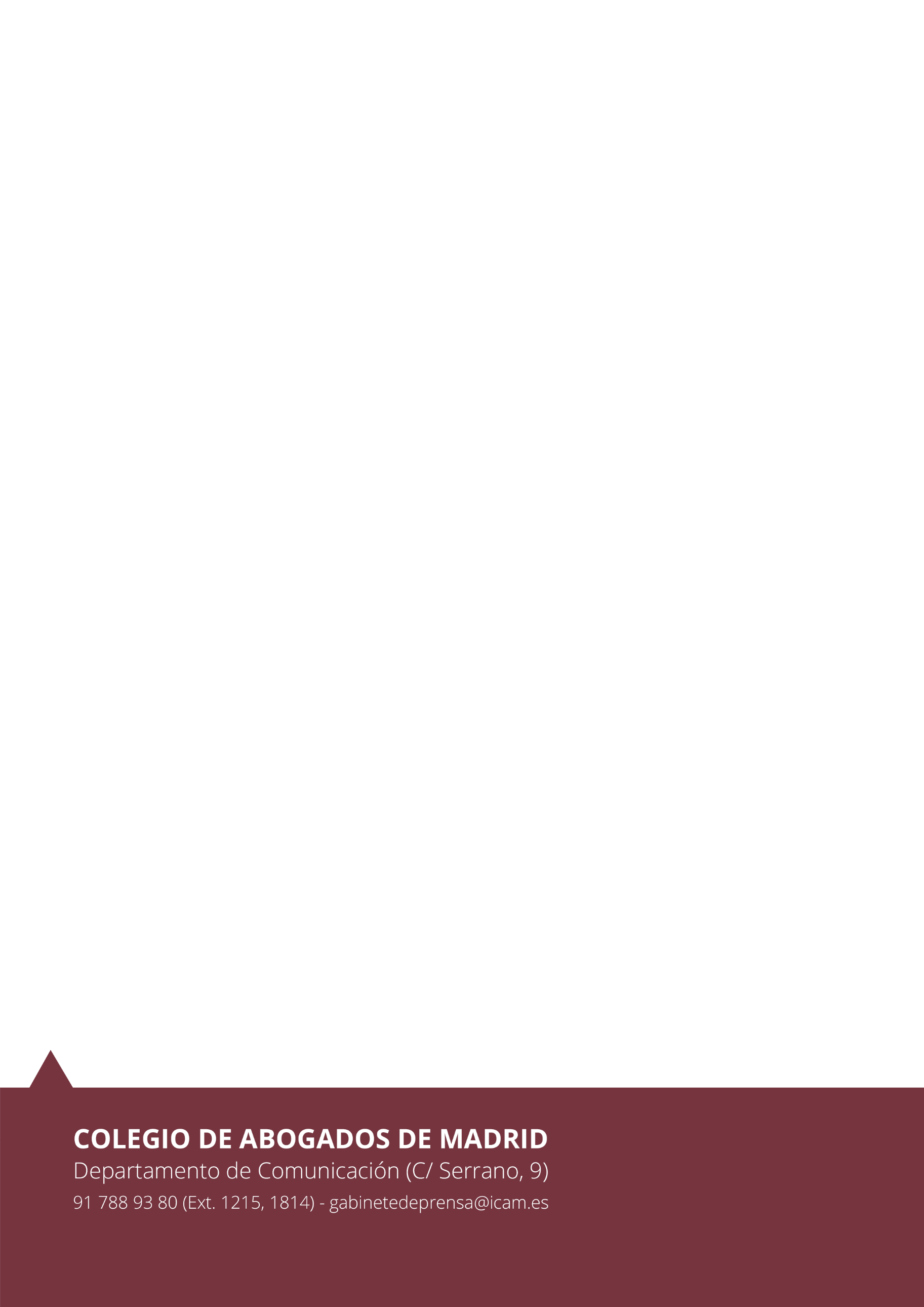 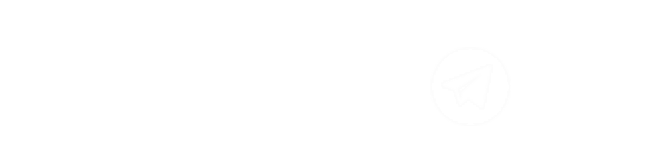 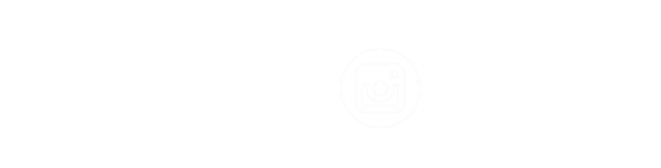 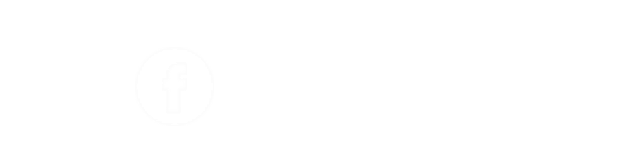 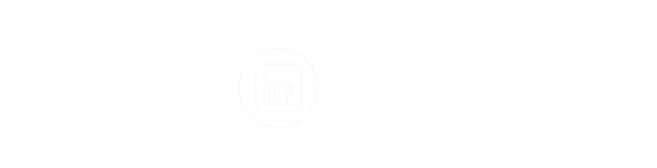 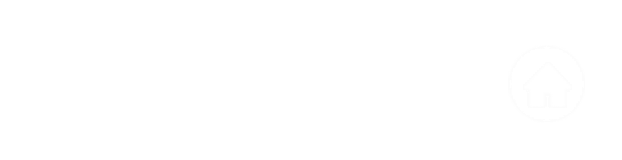 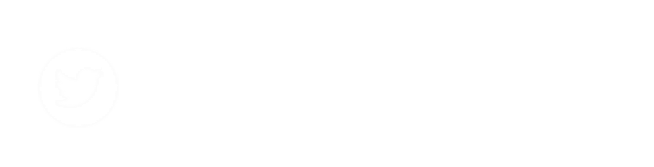 